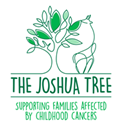 Job DescriptionJob Title		 	Corporate Partnerships Officer (Location)Salary				£30,000 (FTE) per annum	Hours	32 hours per weekLocation 			The Joshua Tree Support CentreReports to			Head of OperationsRole OverviewThe Joshua Tree is looking for a dynamic, enthusiastic, knowledgeable, and experienced person to join our ambitious fundraising team.You will help The Joshua Tree to develop new relationships across the corporate sector that generates income, that will help fund vital services for families affected by childhood cancer.
We're looking for an experienced, confident, and capable Corporate Fundraiser to help us reach our funding targets.You will have a strong knowledge and background in corporate fundraising, business development or sales. Your previous experience will enable you to demonstrate your capabilities as soon as your induction commences.
You will combine and balance a commercial and determined approach, in line with our aims and values. Duties and ResponsibilitiesTo generate income for the charity by developing and securing funds from the corporate sectorTo continually research new leads and develop a strong corporate pipeline and action plan to identify and secure new partnersTo provide effective account management for existing corporate partners and where possible increase levels of financialTo secure corporate sponsorship for all Joshua Tree led fundraising events.Identify and implement innovative, fresh fundraising ideas & campaigns to encourage businesses to support The Joshua Tree Produce regular income updates and progress reports to the Head of Operations.Regulary update Salesforce database with accurate information of leads and progress across all prospects and accountsEnsure all supporters are thanked in a timely manner once funds have been receivedKeep up to date with new developments, legal requirements, codes of conduct and best practice within both events and the wider fundraising sectorAdhere to The Joshua Tree’s policies and proceduresTo be successful, it is essential that candidates can evidence in their application:Proven experience and success of raising income/sales through B2B, corporate partnershipsExperience of working within the charity sector/business development/sales Experience of developing strong relationships with external partnersExcellent presentation and public speaking skillsAble to work on own initiativeAbility to work as part of a team and contribute to group and individual targetsDriven with excellent negotiating and influencing skillsStrong verbal, written and presentation skillsExcellent working knowledge of IT, MS office and CRM DatabasesThis job description should be seen as enabling rather than restrictive.The Joshua Tree is committed to safeguarding and promoting the welfare of children and young people and expects all staff and volunteers to share this commitment.  The successful candidate will be subject to a DBS check.  This post is exempt from the Rehabilitation of offenders Act 1974.To apply, please email a CV and two-page cover letter, along with the applicant information form to recruitment@thejoshuatree.org.uk Deadline: Friday 28th June